Отчет по организации пропаганды здорового питания в МБОУ СОШ № 2Одним из направлений нашей школы является систематическая, целенаправленная работа по формированию культуры здорового питания школьников. В планы воспитательной работы классных руководителей включены классные часы по повышению уровня культуры питания обучающихся.В первом полугодии 2020 – 2021 учебного года проведена неделя «Здоровое питание – здоровье будущей нации!» Цель недели: повышение уровня информированности обучающихся о значимости здорового питания, особенно в школьном возрасте, содействие созданию условий для сохранения и укрепления здоровья ребят в школе.В рамках недели были проведены следующие классные часы:1-е классы – «Правила поведения за столом».2-е классы - «Плох обед, если хлеба нет». 3-е  классы - «Из чего состоит наша пища».4-е классы - «Едим красиво». 5-е классы -  «Здоровье и питание». 6 класс - «Формула правильного питания». 7 класс - «Для чего мы едим». 8 класс - «Основные блюда и их значение». 9 класс  - «Поговорим о еде».10 класс - «Влияние питания на физическое и умственное развитие человека». 11 класс - "Правильное питание".Среди обучающихся 1-11 классов проведен конкурс рисунков «Правильное питание - залог здоровья».По итогам конкурса все ребята были награждены грамотами.Во втором полугодии 2020 – 2021 учебного года проведена неделя «Азбука здорового питания». Проведение недели призвано привлечь внимание педагогов,  родителей  и обучающихся к важной теме выбора  и утверждения себя как ценности: «Я-то, что я ем».Во всех класса прошел час здоровья «Полезная еда». Содержание классных часов, носило разнообразный характер и специальную направленность в целях повышения культуры питания, формирования мировоззрения на ЗОЖ.В рамках недели были проведены следующие классные часы:1-е классы - "Питание основа жизни".2-е классы - «Гигиена питания». 3-е  классы - «Питание – основа жизни».4-е классы - «Правильное питание – залог здоровья». 5-е классы -  «Продукты питания в разных странах». 6 класс - «Правильное питание». 7 класс - «Потребности организма подростка в основных веществах и энергии». 8 класс - «Основные блюда и их значение». 9 класс  - «Болезни, передающиеся через пищу».10 класс - «Диеты, лечебное питание, голодание, пост». 11 класс - " Пищевые приоритеты ".Обучающиеся  школы приняли участие в поединке плакатов «Пропаганда здорового питания».  Ученики через свои работы призвали к соблюдению правил здорового питания. По итогам конкурса все ребята были награждены грамотами.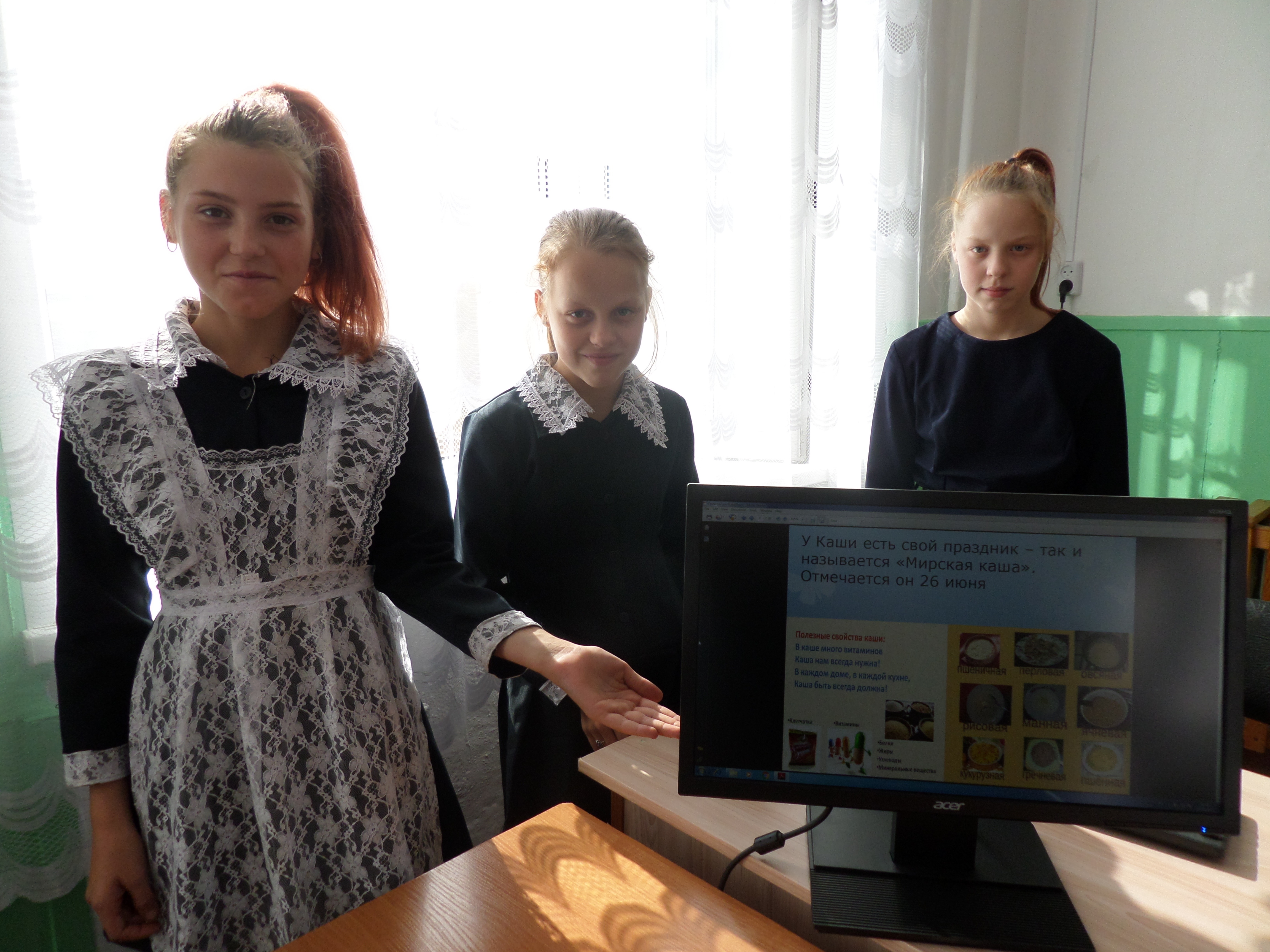 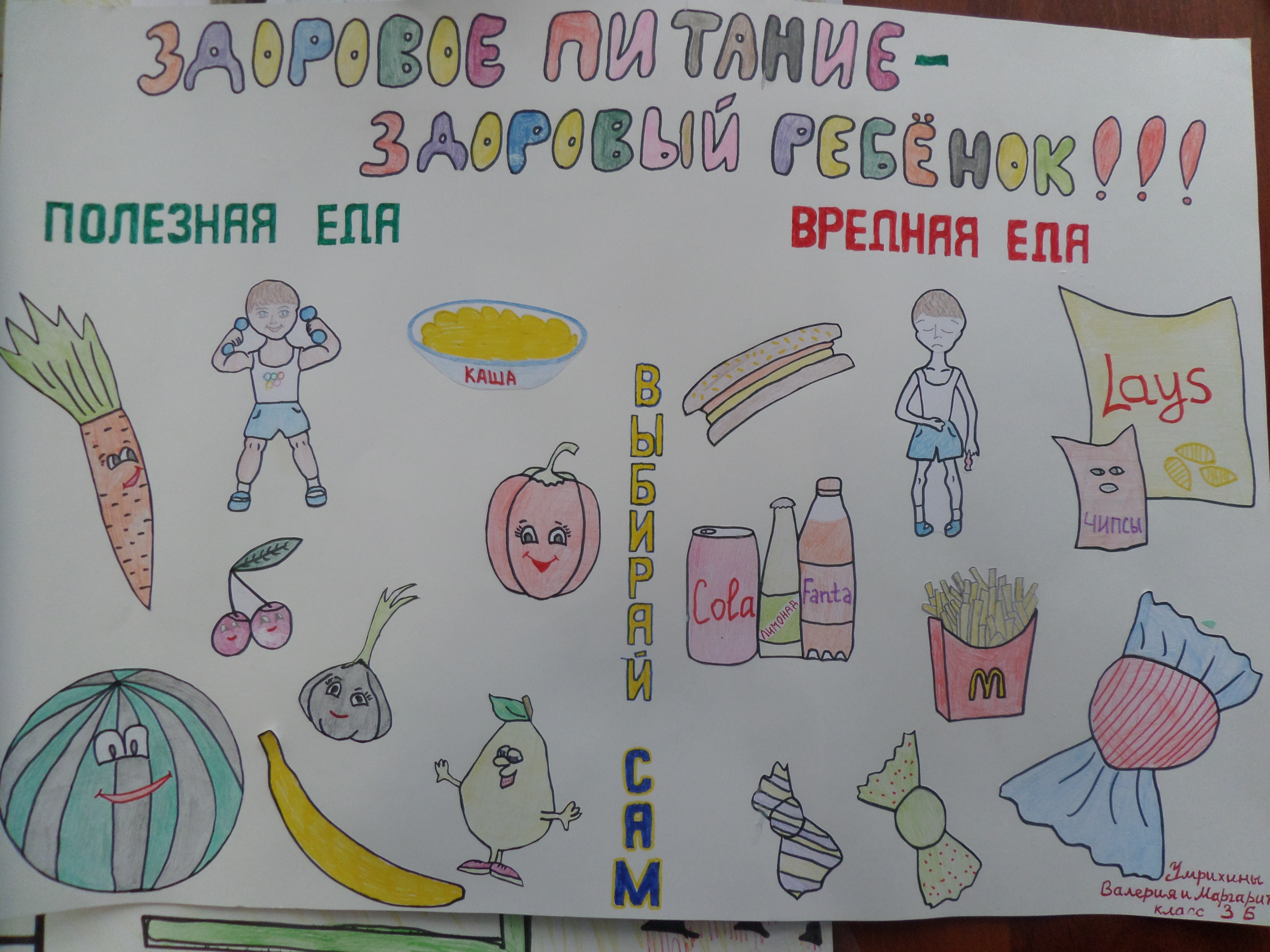 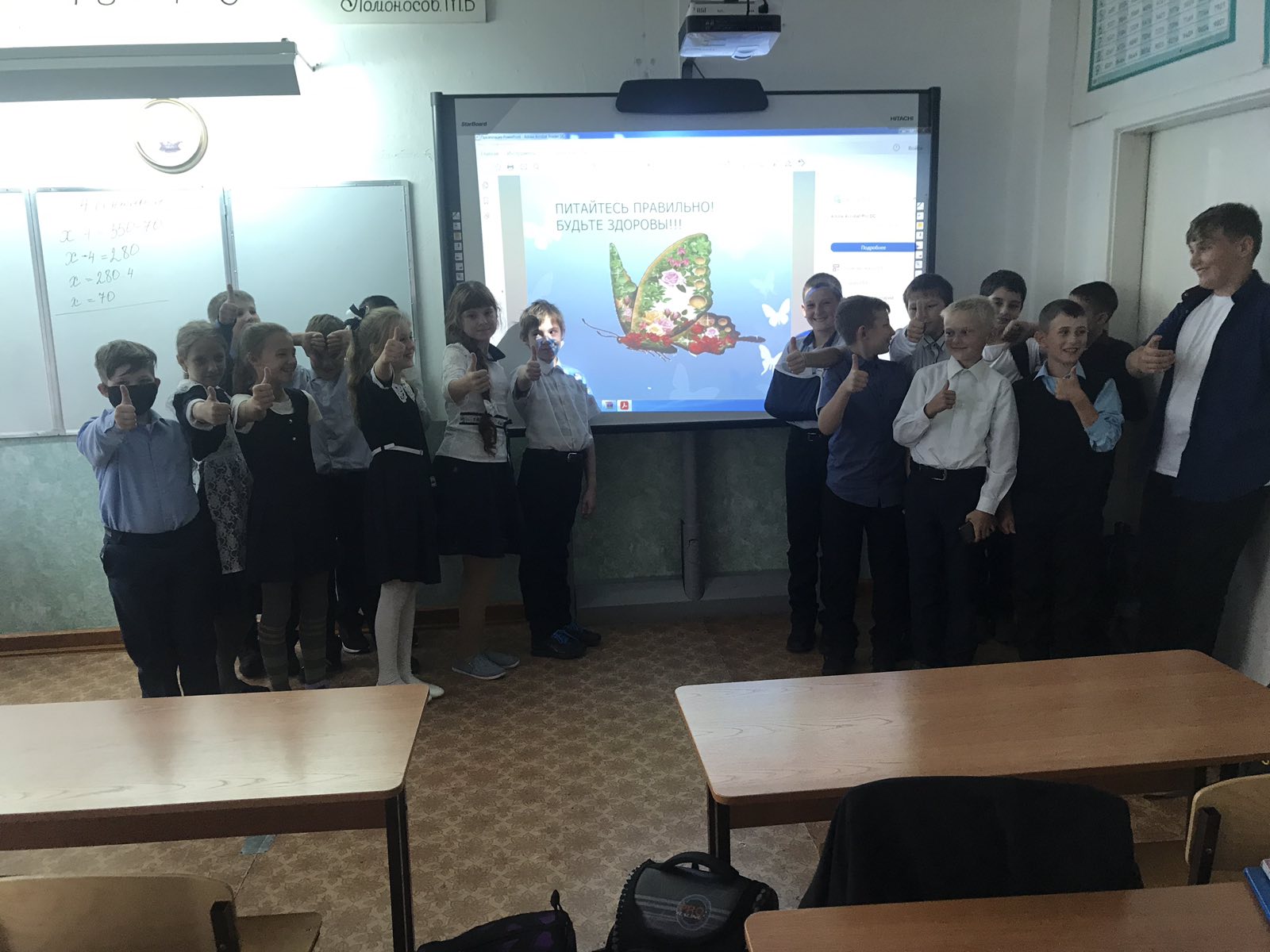 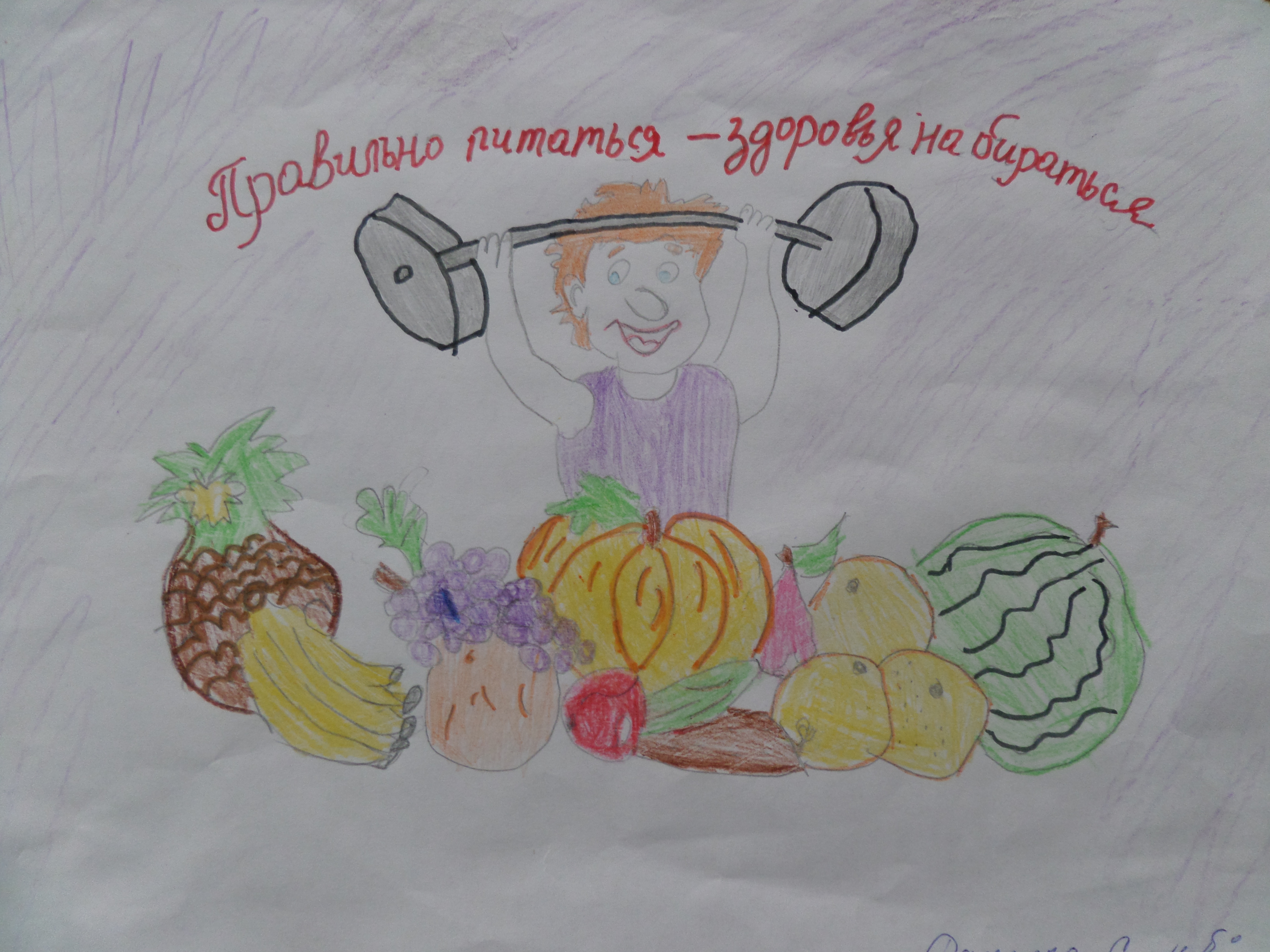 Заместитель директора по воспитательной работе          О. В. Неверова